МУНИЦИПАЛЬНОЕ ОБРАЗОВАНИЕ «БОГАШЕВСКОЕ СЕЛЬСКОЕ ПОСЕЛЕНИЕ»СОВЕТ БОГАШЕВСКОГО СЕЛЬСКОГО ПОСЕЛЕНИЯРЕШЕНИЕ      с. Богашево							        21.11.2013   № 53                                                                                                        24-ое собрание 3-го созываО  муниципальном дорожном фонде муниципального образования «Богашевское сельское поселение»          В целях реализации пункта 5 статьи 179.4 Бюджетного кодекса Российской Федерации, Федерального закона от 8 ноября 2007 года № 257-ФЗ «Об автомобильных дорогах и о дорожной деятельности в Российской Федерации и о внесении изменений в отдельные законодательные акты Российской Федерации, Федеральным законом от 6 октября 2003 года № 131-ФЗ «Об общих принципах организации местного самоуправления в Российской Федерации», руководствуясь Уставом муниципального образования «Богашевское сельское поселение», в целях финансового обеспечения дорожной деятельности в отношении автомобильных дорог общего пользования местного значения, проведя процедуру открытого голосования,		    СОВЕТ БОГАШЕВСКОГО СЕЛЬСКОГО ПОСЕЛЕНИЯ РЕШИЛ: Создать с 01 января 2014 года муниципальный дорожный фонд муниципального образования «Богашевское сельское поселение.Утвердить Положение о муниципальном дорожном фонде муниципального образования «Богашевское сельское поселение» (Приложение 1 к настоящему решению).Утвердить Положение о порядке формирования и использования бюджетных ассигнований дорожного фонда муниципального образования «Богашевское сельское поселение» (Приложение 2).Направить настоящее решение Главе Богашевского сельского поселения для подписания и опубликования в печатном средстве массовой информации официального издания «Информационный бюллетень Богашевского сельского поселения» и обнародовать на официальном информационном сайте Богашевского сельского поселения в сети «Интернет» (адрес сайта http://www.bogashevo.tomsk.ru). Настоящее решение вступает в силу с 01 января 2014 года. Контроль за исполнением настоящего решения возложить на заместителя Председателя Совета Богашевского сельского поселения Т.В. Ермакову.Председатель СоветаБогашевского сельского поселения                                                                     В.И. ГауэрГлава Богашевского сельского поселения                                                   А.В. МазуренкоТатьяна Викторовна Ермакова3822) 931193В дело № 01-02Т.В. Ермакова____________Приложение 1УТВЕРЖДЕНОрешением Совета Богашевского сельского поселенияот 21.11.2013 № 53Список изменяющих документов(в ред. решения Совета Богашевского сельского поселения: от 27.02.2020 № 04; от 25.06.2020 № 22, от 24.03.2021 № 6; от 27.01.2022 № 2; от 28.03.2024 № 9)ПОЛОЖЕНИЕ О МУНИЦИПАЛЬНОМ ДОРОЖНОМ ФОНДЕМУНИЦИПАЛЬНОГО ОБРАЗОВАНИЯ «БОГАШЕВСКОЕ СЕЛЬСКОЕ ПОСЕЛЕНИЕ»Общие положения1.1. Положение о муниципальном дорожном фонде муниципального образования «Богашевское сельское поселение» (далее - Положение) разработано на основании пункта 5 статьи 179.4 Бюджетного кодекса Российской Федерации в целях повышения эффективности использования бюджетных ассигнований.1.2.    Муниципальный дорожный фонд (далее - дорожный фонд) - часть средств местного бюджета, подлежащая использованию в целях финансового обеспечения дорожной деятельности в отношении автомобильных дорог общего пользования местного значения, а также капитального ремонта и ремонта дворовых территорий многоквартирных домов, проездов к дворовым территориям многоквартирных домов населенных пунктов.1.3.    Средства дорожного фонда имеют целевое назначение и не подлежат изъятию или расходованию на нужды, не связанные с обеспечением дорожной деятельности.1.4.    Порядок формирования и использования бюджетных ассигнований дорожного фонда устанавливается настоящим решением.2. Источники образования муниципального дорожного фонда 2.1. Объем бюджетных ассигнований дорожного фонда утверждается решением Совета  Богашевского сельского поселения о бюджете поселения на очередной финансовый год и плановый период в размере не менее прогнозируемого объема доходов бюджета  поселения от:1) акцизов на автомобильный бензин, прямогонный бензин, дизельное топливо, моторные масла для дизельных и (или) карбюраторных (инжекторных) двигателей, производимые на территории Российской Федерации, подлежащих зачислению в местный бюджет;2) (пункт исключен решением Совета Богашевского сельского поселения от 28.03.2024 № 9);3) суммы денежных взысканий (штрафов) за нарушение законодательства Российской Федерации об автомобильных дорогах и о дорожной деятельности, устанавливающего правила перевозки крупногабаритных и тяжеловесных грузов по автомобильным дорогам общего пользования местного значения - в местный бюджет по нормативу 100 процентов;4) платы в счет возмещения вреда, причиняемого автомобильным дорогам общего пользования местного значения транспортными средствами, осуществляющими перевозки тяжеловесных и (или) крупногабаритных грузов - в размере 100 процентов;3) доходов от реализации имущества, находящегося в собственности муниципального образования «Богашевское сельское поселение» (за исключением имущества муниципальных бюджетных и автономных учреждений, а также имущества муниципальных унитарных предприятий, в том числе казенных), в части реализации основных средств по указанному имуществу - в размере 50 процентов;4) доходов от использования имущества, входящего в состав автомобильных дорог общего пользования местного значения - в размере 100 процентов;5) доходов от передачи в аренду земельных участков, расположенных в полосе отвода автомобильных дорог общего пользования местного значения:- собственность которых не разграничена – в размере 50 процентов;- находящихся в собственности муниципального образования «Богашевское сельское поселение» - в размере 100 процентов;6) санкций за нарушение обязательств, условий муниципальных контрактов, финансируемых из средств Дорожного фонда - в размере 100 процентов;7) платы за оказание услуг по присоединению объектов дорожного сервиса к автомобильным дорогам общего пользования местного значения - в размере 100 процентов;8) поступлений в виде межбюджетных трансфертов из областного бюджета на дорожную деятельность в отношении автомобильных дорог местного значения, а также осуществления иных полномочий в области использования автомобильных дорог и осуществления дорожной деятельности в соответствии с законодательством Российской Федерации - в размере 100 процентов;9) поступлений в виде межбюджетных трансфертов из бюджета Томского района Томской области на дорожную деятельность в отношении автомобильных дорог местного значения - в размере 100 процентов;10) безвозмездных поступлений от физических и юридических лиц на финансовое обеспечение дорожной деятельности, в том числе добровольных пожертвований, в отношении автомобильных дорог общего пользования местного значения - в размере 100 процентов;11) Доходы, получаемые в виде налога на доходы физических лиц в размере 177 100 (Сто семьдесят семь тысяч сто) рублей 00 копеек.2.2. Бюджетные ассигнования дорожного фонда могут быть предусмотрены решением Совета Богашевского сельского поселения о бюджете поселения на очередной финансовый год и плановый период на погашение задолженности по бюджетным кредитам, полученным Администрацией Богашевского сельского поселения из районного бюджета на строительство (реконструкцию), капитальный ремонт, ремонт и содержание автомобильных дорог общего пользования местного значения, и на осуществление расходов на обслуживание долговых обязательств, связанных с использованием указанных кредитов, в размере, не превышающем 20 процентов объема бюджетных ассигнований Дорожного фонда.2.3. Объем бюджетных ассигнований дорожного фонда подлежит корректировке в очередном финансовом году с учетом разницы, при ее положительном значении, между фактически поступившим в отчетном финансовом году и прогнозировавшимся при его формировании объемом указанных в настоящей статье доходов бюджета поселения. 2.4. Бюджетные ассигнования дорожного фонда, за исключением ассигнований,
сформированных в соответствии с подпунктами 8, 9 пункта 2.1., не использованные в текущем финансовом году, направляются на увеличение бюджетных ассигнований Дорожного фонда в очередном финансовом году.2.5. Если при формировании и исполнении бюджета муниципального образования «Богашевское сельское поселение» на очередной финансовый год и плановый период бюджетные ассигнования Дорожного фонда превышают прогнозируемый объем доходов Дорожного фонда, то они могут покрываться за счет налоговых и неналоговых доходов бюджета муниципального образования «Богашевское сельское поселение», поступающих в очередном финансовом году и плановом периоде, кроме доходов, указанных в пункте 2.1. настоящего Положения.3. Направления расходования средств муниципального дорожного фонда 3.1. Средства дорожного фонда направляются на дорожную деятельность в отношении автомобильных дорог общего пользования местного значения, в том числе:1)    содержание и ремонт улично-дорожной сети общего пользования местного значения и сооружений на них, в том числе автомобильных дорог общего пользования местного значения и сооружений на них, относящихся к муниципальной собственности;2)    проектирование, строительство (реконструкцию) и капитальный ремонт улично-дорожной сети общего пользования местного значения и сооружений на них, в том числе автомобильных дорог общего пользования местного значения и сооружений на них;3)    капитальный ремонт и ремонт дворовых территорий многоквартирных домов, проездов к дворовым территориям многоквартирных домов при условии софинансирования работ собственниками жилых помещений многоквартирного дома в объеме не менее 50% от стоимости работ;4) приобретение дорожно-строительной техники, необходимой для осуществления дорожной деятельности;5)  осуществление мероприятий по обеспечению безопасности дорожного движения на автомобильных дорогах общего пользования местного значения;  6) оформление прав собственности на улично-дорожную сеть общего пользования местного значения и земельные участки под ними, в том числе на автомобильные дороги общего пользования местного значения и сооружения на них;7) на осуществление иных полномочий в области использования улично-дорожной сети общего пользования местного значения, в том числе автомобильных дорог общего пользования местного значения и сооружений на них, и осуществление дорожной деятельности в соответствии с законодательством Российской Федерации.4. Отчет об использовании  бюджетных ассигнований муниципального дорожного фонда4.1. Отчет об использовании бюджетных ассигнований дорожного фонда формируется в составе бюджетной отчетности об исполнении местного бюджета и представляется в Совет Богашевского сельского поселения одновременно с годовым отчетом об исполнении местного бюджета и подлежит обязательному опубликованию.Глава Богашевского сельского поселения                                                   А.В. МазуренкоРазработчик:Заместитель Председателя Совета Богашевского сельского поселения                                                    Т.В. ЕрмаковаПриложение 2УТВЕРЖДЕНОрешением Совета Богашевского сельского поселенияот 21.11. 2013 № 53ПОЛОЖЕНИЕО ПОРЯДКЕ ФОРМИРОВАНИЯ И ИСПОЛЬЗОВАНИЯ БЮДЖЕТНЫХ АССИГНОВАНИЙ МУНИЦИПАЛЬНОГО ДОРОЖНОГО ФОНДА МУНИЦИПАЛЬНОГО ОБРАЗОВАНИЯ «БОГАШЕВСКОЕ СЕЛЬСКОЕ ПОСЕЛЕНИЕ»1. Настоящее Положение устанавливает порядок формирования и использования бюджетных ассигнований муниципального дорожного фонда муниципального образования «Богашевское сельское поселение» (далее – дорожный фонд).2. Объем бюджетных ассигнований дорожного фонда утверждается решением Совета Богашевского сельского поселения о бюджете на очередной финансовый год и плановый период (далее – решение Совета депутатов о местном бюджете) в размере не менее прогнозируемого объема доходов, установленного пунктом 3 настоящего решения.3. Объем бюджетных ассигнований дорожного фонда подлежит корректировке в очередном финансовом году с учетом разницы между фактически поступившим в отчетном финансовом году и прогнозировавшимся при его формировании объемом доходов, указанных в пункте 3 настоящего решения.4. Главным распорядителем средств дорожного фонда является Администрация Богашевского сельского поселения.5. Формирование бюджетных ассигнований дорожного фонда на очередной финансовый год и плановый период осуществляется в соответствии с решением Совета депутатов Богашевского сельского поселения «Об утверждении Положения о бюджетном процессе в Богашевском сельском поселении», правовыми актами Администрации Богашевского сельского поселения, устанавливающими порядок и сроки прогноза социально-экономического развития Богашевского  сельского поселения и составления проекта бюджета Богашевского сельского поселения на очередной финансовый год и плановый период, методикой и порядком планирования бюджетных ассигнований бюджета Богашевского сельского поселения, утверждаемыми постановлением Администрацией Богашевского сельского поселения.6. В рамках формирования проекта решения Совета депутатов о местном бюджете на очередной финансовый год и плановый период:6.1. Администрация Богашевского сельского поселения осуществляет распределение доведенных плановых объемов бюджетных ассигнований дорожного фонда на очередной финансовый год и плановый период по следующим направлениям расходов:- капитальный ремонт, ремонт и содержание автомобильных дорог общего пользования местного значения, включая подготовку проектной документации;- строительство и реконструкция автомобильных дорог общего пользования местного значения (включая разработку документации по планировке территории в целях размещения автомобильных дорог, инженерные изыскания, подготовку проектной документации, проведение необходимых экспертиз, выкуп земельных участков и подготовку территории строительства);- осуществление мероприятий по обеспечению безопасности дорожного движения на автомобильных дорогах общего пользования местного значения;- осуществление иных мероприятий в отношении автомобильных дорог общего пользования местного значения.7. Расходование средств дорожного фонда осуществляется в пределах ассигнований, утвержденных сводной бюджетной росписью.8. Не позднее 1 октября текущего года осуществляется уточнение утвержденного решением Совета депутатов о местном бюджете объема доходов, установленных пунктом 2.1 приложения 1 к настоящему решению.      В случае отклонения фактически поступившего объема указанных доходов от утвержденного решением Совета депутатов о местном бюджете объема бюджетных ассигнований дорожного фонда, объем бюджетных ассигнований дорожного фонда подлежит корректировке на сумму указанного отклонения путем внесения изменений в решение Совета депутатов о местном бюджете, сводную бюджетную роспись бюджета Богашевского сельского поселения и лимиты бюджетных обязательств. 9. Бюджетные ассигнования дорожного фонда, не использованные в текущем финансовом году, направляются на увеличение бюджетных ассигнований дорожного фонда в очередном финансовом году путем внесения в установленном порядке изменений в решение Совета депутатов о местном бюджете, сводную бюджетную роспись бюджета Богашеского сельского поселения и лимиты бюджетных обязательств. 10. Администрация Богашевского сельского поселения формирует и направляет отчет об использовании бюджетных ассигнований дорожного фонда в составе бюджетной отчетности об исполнении местного бюджета в Совет депутатов Богашевского сельского поселения одновременно с годовым отчетом об исполнении местного бюджета.  Отчет об использовании бюджетных ассигнований дорожного фонда подлежит обязательному опубликованию.11. Контроль за формированием и использованием бюджетных ассигнований дорожного фонда осуществляется в соответствии с законодательством Российской Федерации.Глава Богашевского сельского поселения                                                   А.В. МазуренкоРазработчик:Заместитель Председателя Совета Богашевского сельского поселения                                                    Т.В. Ермакова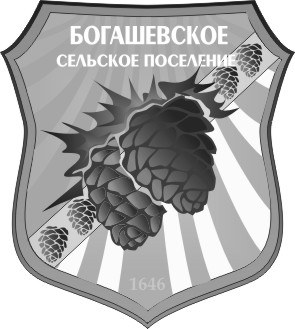 